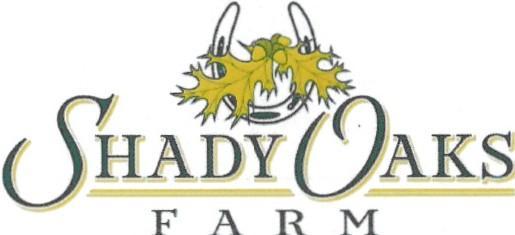 Eventing Clinic with Lainey Ashker ~ April 1 – 2, 2017Closing Date:    March 20, 2017Location:  Shady Oaks Farm, 5116 Lower Fayetteville Road, Sharpsburg, GA  30277This is a full two-day clinic.   Riders will be grouped similarly by experience.   Fees:		$350.00 – Ride both days		(One free two day Audit pass if you ride both days)		$190.00 – Ride one day		$  60.00 – Audit both days		$  30.00 – Audit one day		$  30.00 – Stall per day $180.00 – Private Dressage Lesson  (scheduled as Lainey’s schedule allows)Nearby Hotels:   Wyndham Peachtree City, 770-487-2000			 Hilton Garden Inn, 678-827-8400			 Sleep Inn, 770-486-0044Rider:________________________________________Horse:_______________________Phone:______________________________________ Email:________________________Address:___________________________________________________________________Experience:_______________________________________________________________Clinic Fees Enclosed:____________Stabling Fees Enclosed:_________Total fees and coggins must be enclosed to be registered.   Fees are transferrable but not refundable.  Please make check payable to Shady Oaks Farm, c/o Sandra Pulliam, 5116 Lower Fayetteville Road, Sharpsburg, GA  30277;  email:  hrsp2009@gmail.com or 678-294-3158.